        中国优生优育协会关于举办《高危儿早期干预师》培训班通知及附件各级妇幼保健及医疗机构：随着现代科学技术进步和围产医学的发展，高危儿如早产儿、低出生体重儿等的存活率越来越高。然而存活下来的高危儿，有部分会伴有不同程度的神经系统损伤，致其脑瘫、发育落后等发生率远高于正常儿，给家庭和社会带来沉重负担。研究表明脑损伤患儿如果能早期发现，早期干预，大部分可以恢复正常。因为在生命的早期，大脑有很大的代偿能力，而且年龄越小其再构能力越强。《高危儿早期干预师学习班》，聚焦高危儿这一需要特别关注和医学监控的特殊群体，邀请了国内知名专家鲍秀兰教授、田鸿、庞红、孙淑英、刘维民老师等进行专题的学术讲座，旨在提高有脑损伤高危儿的早期发现和早期干预水平，促进高危儿健康管理系统的建立。现将有关事宜通知如下：一、主办、承办单位主办：中国优生优育协会承办：宝秀兰儿童早期发展优化中心二、培训内容（一）理论部分内容1. 高危儿早期干预的意义2. 早期干预的实施3. 早产儿生长发育监测和分析4. 早产儿压力行为观察5. 婴幼儿沟通功能促进及婴幼儿吞咽功能改善技巧6. 早产儿早期干预的重要性7.  0-1岁生长发育特点8. 早产儿多感官发育和干预策略9. 智力发育落后的早期发现 10. 智力发育落后的早期干预11. 发育障碍儿的早期评定及促进姿势控制训练。（二）操作技术 1. 新生儿神经行为观察（NBO）和护理策略2. 原始反射检查、姿势控制操作3. 0-1岁认知语言的早期干预技术4. 婴幼儿发育规律和促进方法5. 0-6月早期综合干预操作。三、培训时间及地点（一）培训时间：2021年11月21日-2021年11月24日，11月20日9:00-17:00报到。（二）报到及培训地点： 宝秀兰儿童早期发展优化中心（北京市外环西路26号院6号楼）四、培训对象 全国各级医院儿科、新生儿科、儿童保健科、发育行为儿科、心理科、精神科、康复科的临床医生、护理人员、治疗师等相关工作人员。其他事项   （一）课程培训费及资料费：3980元/人，资料含：讲义、娃娃等。培训班期间食宿统一安排，费用自理（200-400元/天/人）。如需提前汇款提前10日，并注明培训名称。（二）参会人员请提前10日报名、注册、缴费，详见附件2。（三）培训班开班后开具中国优生优育协会正式发票（电子普通发票），参会人员务必提供单位税号即统一社会信用代码，报名方式如下：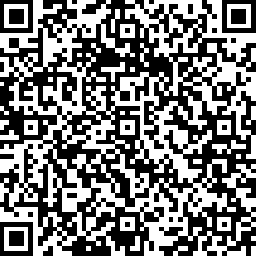 报名链接：http://peixun.ysyy.org.cn/mobile/#/pages/meet/detail?id=vc9982afb11e8ce47fe69b9f0d0b7cc5c49d汇款时请注明：、《高危儿早期干预师》培训班＋参会人姓名。（四）联系人及联系方式：  吴萨如拉  18911608463  方诗惠  13810412274附件1：课程安排2：参会人员信息回执表3：交通路线中国优生优育协会婴幼儿发育专业委员会                                          2021年09月   附件1           《高危儿早期干预师》培训班课程安排附件2参会人员信息回执表	注：请于2021年11月18日前填好回执发微信至会务组。会务联系人、 联系电话、微信号：吴萨如拉 18911608463 方诗惠13810412274附件3线下课程交通路线图宝秀兰儿童早期发展优化中心地址：北京市丰台区外环西路26号院6号楼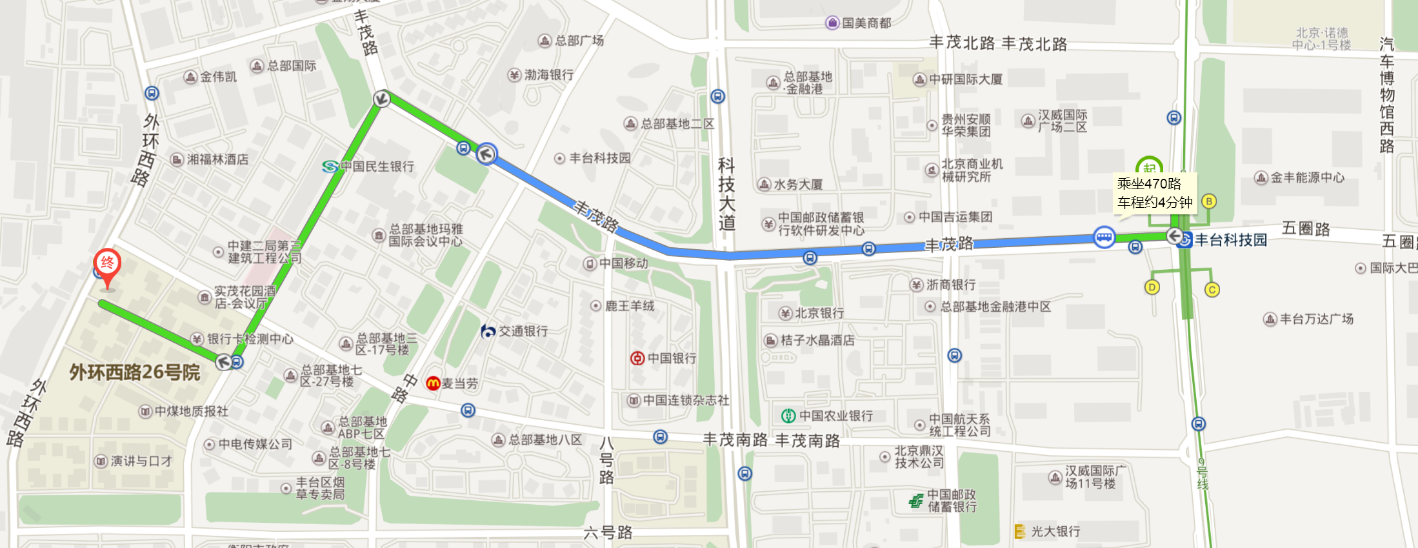 北京站：出地铁口在花市口南站乘坐137路，看丹桥站下车，换乘470路在海鹰路口站下车，步行780米至宝秀兰儿童早期发展优化中心。（打车费约62元）北京西站：地铁站里面换乘九号线（往郭公庄方向），在丰台科技园站下车，A口出，步行270米，换乘470路，在海鹰路口下车，步行780米至宝秀兰儿童早期发展优化中心（打车约33元）北京北站：地铁站里换乘四号线（安河桥北方向），在国家图书馆站下车，换乘地铁九号线，在丰台科技园站下车，A口出步行270米，换乘470路，在海鹰路口下车，步行780米至宝秀兰儿童早期发展优化中心，（打车约58元） 北京南站：地铁里换乘四号线（往天宫院方向），在西红门站下车，A口出步行80米，在西红门站乘坐470路，在海鹰路口下车，步行780米至宝秀兰儿童早期发展优化中心（打车约36元）机场T1：步行至1号航站楼出口，乘坐机场大巴（北京西客站线），在广安门站下车，步行70米， 在达官营站乘坐477路，在六圈下车，步行1.1公里至秀兰儿童早期发展优化中心（打车约155元）机场T2：步行至2号航站楼出口，乘坐机场大巴（北京西客站线），在广安门站下车，步行70米， 在达官营站乘坐477路，在六圈下车，步行1.1公里至宝秀兰儿童早期发展优化中心（打车约155元）机场T3：步行至3号航站楼出口，乘坐机场大巴（北京西客站线），在广安门站下车，步行70米， 在达官营站乘坐477路，在六圈下车，步行1.1公里至宝秀兰儿童早期发展优化中心（打车约155元）。大兴机场：地铁大兴机场线到草桥，换成10号线（纪家庙方向），在六里桥下车换成9号线（七里庄方向），到郭公庄站，下车A口出，换成公交（富丰桥西方向），在海鹰路口下车步行708米。 日期时间  题目主讲人单位180分钟高危儿早期干预 鲍秀兰北京协和医院             60分钟 早产儿压力行为观察刘维民宝秀兰儿童早期发展优化中心60分钟早产儿早期干预的重要性刘维民宝秀兰儿童早期发展优化中心              60分钟早产儿多感官发育和干预策略刘维民宝秀兰儿童早期发展优化中心  60分钟早产儿生长发育监测和喂养策略刘维民宝秀兰儿童早期发展优化中心2021年11月21日8:30-11:300-1岁生长发育特点孙淑英首都儿科研究所2021年11月21日13:30-15;00早期干预的实施刘维民宝秀兰儿童早期发展优化中心2021年11月21日15:00-17:00新生儿神经行为观察（NBO）和护理策略刘维民宝秀兰儿童早期发展优化中心              2021年11月22日8:30-11:30婴幼儿沟通功能促进及婴幼儿吞咽功能改善技巧田鸿中国康复研究中心   2021年11月22日13:30-15:000-1岁认知语言的早期干预技术李建颖宝秀兰儿童早期发展优化中心2021年11月22日2021年11月23日8:30-11:30婴儿发育规律和促进方法孙淑英首都儿科研究所2021年11月23日13:30-15;00智力发育落后的早期发现智力发育落后的早期干预 吴菊英宝秀兰儿童早期发展优化中心2021年11月23日15:00-17:000-6月早期综合干预操作朱晓雯黄琳琳宝秀兰儿童早期发展优化中心2021年11月24日8:30-11:30发育障碍儿的早期评定及促进姿势控制训练庞红宝秀兰儿童早期发展优化中心2021年11月24日13:30-17:00原始反射检查姿势控制操作庞红中国康复研究中心2021年11月24日13:30-17:00原始反射检查姿势控制操作王珍宝秀兰儿童早期发展优化中心2021年11月24日13:30-17:00结业仪式孙淑英首都儿科研究所姓名性别联系方式身份证号职称职务邮箱单位名称住宿信息单住（   ）间    合住（    ）间单住（   ）间    合住（    ）间单住（   ）间    合住（    ）间单住（   ）间    合住（    ）间单住（   ）间    合住（    ）间单住（   ）间    合住（    ）间入住、退房时间